Western Australia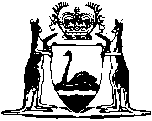 Health Services Act 2016Health Services (Fees and Charges) Order 2016Western AustraliaHealth Services (Fees and Charges) Order 2016ContentsPart 1 — Preliminary1.	Citation	12.	Commencement	13.	Terms used	1Part 2 — Scale of fees and charges4.	Scale of fees and charges	65.	General fees and charges	66.	Compensable patients	67.	Magnetic resonance imaging services	78.	Pathology services	79.	Specialised orthoses	810.	Surgically implanted prostheses	8Part 3 — Classes of patients11.	Classes of patients	1012.	Classes of in-patients	1013.	Classes of day patients	1414.	Classes of out-patients	1515.	Classes of same day patients	17Schedule 1 — Scale of fees and chargesDivision 1 — GeneralSubdivision 1 — In-patientsSubdivision 2 — Day patientsSubdivision 3 — Out-patientsSubdivision 4 — Same day patientsSubdivision 5 — Other servicesDivision 2 — Compensable patientsSubdivision 1 — Compensable in-patientsSubdivision 2 — Compensable out-patientsSubdivision 3 — Compensable same day patientsDivision 3 — Magnetic resonance imagingDivision 4 — Pathology servicesDivision 5 — Specialised orthosesSubdivision 1 — Adult chargeable patientsSubdivision 2 — Child chargeable patientsDivision 6 — Surgically implanted prosthesesNotes	Compilation table	37	Provisions that have not come into operation	38Defined termsHealth Services Act 2016Health Services (Fees and Charges) Order 2016Part 1 — Preliminary1.	Citation		This order is the Health Services (Fees and Charges) Order 2016.2.	Commencement		This order comes into operation on the day on which the Health Services Act 2016 section 56 comes into operation.3.	Terms used	(1)	In this order, unless the contrary intention appears — 	compensable day patient has the meaning given in clause 13(2)(a);	compensable in-patient has the meaning given in clause 12(2)(c);	compensable out-patient has the meaning given in clause 14(2)(a);	compensable same day patient has the meaning given in clause 15(2)(c);	concessional beneficiary has the meaning given in clause 14(2)(e);	day hospital means a hospital at which health services which require full-time or part-time non-residential attendance at specific and regular intervals over a period of time are provided;	day patient has the meaning given in clause 11(b);	DVA arrangement means a hospital services arrangement made from time to time between the State and the Commonwealth and others for health services provided to veterans;	eligible day patient has the meaning given in clause 13(2)(b);	eligible out-patient has the meaning given in clause 14(2)(c);	eligible person has the meaning given in the Health Insurance Act 1973 (Commonwealth) section 3 and — 	(a)	includes a person who is required by or under that Act to be treated as an eligible person for the purposes of that Act; but	(b)	does not include a person who is required by or under that Act not to be treated as an eligible person for the purposes of that Act;	eligible veteran in-patient has the meaning given in clause 12(2)(d);	eligible veteran out-patient has the meaning given in clause 14(2)(b);	eligible veteran same day patient has the meaning given in clause 15(2)(d);	entitlement card has the same meaning as it has in the National Health Act Part VII;	Gold Card means a currently valid health card, known by that name, issued by the Commonwealth Department of Veterans’ Affairs;	hospital means a public hospital;	hospital bed means — 	(a)	a bed used for accommodation, maintenance and nursing care of a patient in a hospital that is not a nursing home; and	(b)	a bed designated under subclause (2);	ineligible day patient has the meaning given in clause 13(2)(c);	ineligible in-patient has the meaning given in clause 12(2)(g);	ineligible out-patient has the meaning given in clause 14(2)(d);	ineligible same day patient has the meaning given in clause 15(2)(e);	in-patient means a patient who is admitted to a hospital for the purpose of receiving health services in a hospital bed;	internal Territory has the meaning given in the Acts Interpretation Act 1901 (Commonwealth) section 2B;	Medicare Benefits Schedule means the Medicare Benefits Schedule published by the Commonwealth, as that Schedule is in force from time to time;	midwife means a person registered under the Health Practitioner Regulation National Law (Western Australia) whose name is entered on the Register of Midwives kept under that Law;	midwifery service means a midwifery service that is to be treated as both a professional service and a medical service in accordance with a determination made under the Health Insurance Act 1973 (Commonwealth) section 3C(1);	National Health Act means the National Health Act 1953 (Commonwealth);	nursing home bed means a bed used for the accommodation, maintenance and nursing care of a patient at a nursing home, but does not include a hospital bed in a nursing home;	nursing home type patient has the meaning given in clause 12(2)(e);	nursing home type private patient has the meaning given in clause 12(2)(f);	out-patient has the meaning given in clause 11(c);	participating hospital means a public hospital in the State, if either or both of the following applies in relation to the hospital — 	(a)	an approval under the National Health Act section 94 is in force in relation to the health service provider for the hospital;	(b)	the health service provider for the hospital is authorised to supply pharmaceutical benefits pursuant to a special arrangement in force under the National Health Act section 100;	PBS list means the list of medicines set out in the document “Schedule of Pharmaceutical Benefits” published from time to time, for the purposes of the National Health Act, by the Department of State of the Commonwealth that is administered by the Commonwealth Minister administering that Act;	PBS price means the price specified in the PBS list;	pensioner has the meaning given in clause 14(2)(f);	pensioner concession card means a currently valid card, known by that name, issued on behalf of the Commonwealth;	private in-patient has the meaning given in clause 12(2)(b);	private pathology out-patient means a person classified under clause 14(4)(a);	private same day patient has the meaning given in clause 15(2)(b);	professional service means a service referred to in paragraph (a), (b) or (ba) of the definition of professional service in the Health Insurance Act 1973 (Commonwealth) section 3(1);	public in-patient has the meaning given in clause 12(2)(a);	public same day patient has the meaning given in clause 15(2)(a);	same day patient has the meaning given in clause 11(d);	surgically implanted prosthesis means a prosthesis listed in the Private Health Insurance (Prostheses) Rules as in force from time to time under the Private Health Insurance Act 2007 (Commonwealth) section 333-20;	veteran means a person who has received or is entitled to receive health services under the Veterans’ Entitlements Act 1986 (Commonwealth), the Military Rehabilitation and Compensation Act 2004 (Commonwealth), the Safety Rehabilitation and Compensation Act 1988 (Commonwealth) or the Australian Participants in British Nuclear Tests (Treatment) Act 2006 (Commonwealth);	White Card means a currently valid health card, known by that name, issued by the Commonwealth Department of Veterans’ Affairs.	(2)	A bed in a nursing home may be designated as a “hospital bed” by the Minister.	[Clause 3 amended in Gazette 2 Feb 2018 p. 315.]Part 2 — Scale of fees and charges4.	Scale of fees and charges		The scale of fees and charges fixed under section 56 of the Act is set out in Schedule 1.5.	General fees and charges	(1)	Except as provided in subclause (2), the fees and charges set out in Schedule 1 Division 1 apply in respect of — 	(a)	the services referred to in Schedule 1 Division 1 that are provided by, in or at a hospital by a health service provider to the classes of patients referred to in Schedule 1 Division 1; and	(b)	any other services mentioned in Schedule 1 Division 1.	(2)	The fees and charges set out in Schedule 1 Division 1 do not apply in respect of — 	(a)	a service to which a fee or charge set out in Schedule 1 Division 2, 3 or 4 applies; or	(b)	the supply of a specialised orthosis to which a fee or charge set out in Schedule 1 Division 5 applies; or	(c)	the supply of a surgically implanted prosthesis to which a fee or charge set out in Schedule 1 Division 6 applies.6.	Compensable patients	(1)	Except as provided in subclause (2), the fees and charges set out in Schedule 1 Division 2 apply in respect of — 	(a)	services provided by, in or at a hospital to compensable in-patients, compensable day patients and compensable out-patients; and	(b)	services provided by, at or in a hospital to compensable same day patients (other than services rendered by, in or at a day hospital, nursing home or nursing post).	(2)	The fees and charges set out in Schedule 1 Division 2 do not apply in respect of — 	(a)	a service to which a fee or charge set out in Schedule 1 Division 1, 3 or 4 applies; or	(b)	the supply of a specialised orthosis to which a fee or charge set out in Schedule 1 Division 5 applies; or	(c)	the supply of surgically implanted prostheses to which a fee or charge set out in Schedule 1 Division 6 applies.7.	Magnetic resonance imaging services	(1)	In this clause — 	provider hospital means a hospital that has magnetic resonance imaging equipment in respect of which a Medicare benefit is payable for magnetic resonance imaging services in accordance with regulations made under the Health Insurance Act 1973 (Commonwealth) section 4AA(1).	(2)	The fees and charges set out in Schedule 1 Division 3 apply in respect of a magnetic resonance imaging service that is provided by, in or at a provider hospital to — 	(a)	a compensable in-patient; or	(b)	an ineligible in-patient; or	(c)	a compensable out-patient; or	(d)	an ineligible out-patient; or	(e)	a compensable same day patient; or	(f)	an ineligible same day patient.	[Clause 7 amended in Gazette 9 Mar 2018 p. 797.]8.	Pathology services		The fees and charges set out in Schedule 1 Division 4 apply in respect of pathology services specified in the Medicare Benefits Schedule that are provided to patients mentioned in that Division.9.	Specialised orthoses	(1)	In this clause — 	chargeable patient means — 	(a)	a private in-patient; or	(b)	a compensable in-patient; or	(c)	an ineligible in-patient; or	(d)	a compensable out-patient; or	(e)	an eligible out-patient; or	(f)	an ineligible out-patient; or	(g)	a private same day patient; or	(h)	a compensable same day patient; or	(i)	an ineligible same day patient.	(2)	The fees and charges set out in Schedule 1 Division 5 Subdivision 1 apply in respect of the supply to a chargeable patient who is an adult of a specialised orthosis described in the Table.	(3)	The fees and charges set out in Schedule 1 Division 5 Subdivision 2 apply in respect of the supply to a chargeable patient who is a child of a specialised orthosis described in the Table.	[Clause 9 amended in Gazette 9 Mar 2018 p. 798.]10.	Surgically implanted prostheses	(1)	In this clause — 	provider hospital means a hospital other than a day hospital, nursing home or nursing post.	(2)	The fees and charges set out in Schedule 1 Division 6 apply in respect of the supply in a provider hospital of a surgically implanted prosthesis set out in that Schedule to — 	(a)	a private in-patient; or	(b)	a compensable in-patient; or	(c)	an ineligible in-patient; or	(d)	a private same day patient; or	(e)	a compensable same day patient; or	(f)	an ineligible same day patient.Part 3 — Classes of patients11.	Classes of patients		For the purpose of a service provided in respect of a patient by, in or at a hospital, the patient must be classified as — 	(a)	an in-patient; or	(b)	a day patient, namely, a person who receives health services at a day hospital; or	(c)	an out-patient, namely, a person — 	(i)	who attends at a hospital and receives health services under an out-patient service provided at the hospital; or	(ii)	in respect of whom a hospital provides a health service elsewhere than at the hospital;		or	(d)	a same day patient, namely, a person who is admitted to and discharged from a hospital, not being a day hospital, nursing home or a nursing post, between midnight on one day and midnight on the next succeeding day for the purpose of receiving health services.12.	Classes of in-patients	(1)	An in-patient must be classified under this clause for the purpose of the payment of the fees and charges set out in Schedule 1 in respect of an in-patient.	(2)	Subject to subclause (4), an in-patient must be classified as — 	(a)	a public in-patient, namely, an in-patient — 	(i)	who is an eligible person (not being a compensable in-patient, nursing home type patient or nursing home type private patient, or an in-patient who elects to be treated as a private in-patient); and	(ii)	who elects to be treated as a public in-patient; and	(iii)	in respect of whom the hospital concerned provides, in a hospital bed, accommodation, maintenance, nursing care and appropriate professional services and such other necessary services as are available;		or	(b)	a private in-patient, namely, an in-patient — 	(i)	who is an eligible person (not being a compensable in-patient, nursing home type patient or nursing home type private patient); and	(ii)	who elects to be treated as a private in-patient; and	(iii)	in respect of whom the hospital concerned provides, in a hospital bed, accommodation, maintenance, nursing care and such other necessary services as are available, other than professional and dental services provided by a practitioner acting in a private capacity or midwifery services provided by a midwife acting in a private capacity;		or	(c)	a compensable in-patient, namely, an in-patient who — 	(i)	has received or established the patient’s right to receive in respect of any injury, illness or disease for which the patient is receiving health services payment by way of compensation or damages (including payment in settlement of a claim for compensation or damages) under the law that is or was in force in a State or internal Territory; or	(ii)	on attendance at a hospital appears prima facie to have the right to receive any such payment in respect of an injury, illness or disease for which the patient is receiving health services;		or	(d)	an eligible veteran in-patient, namely, an in-patient — 	(i)	who is a veteran; and	(ii)	who elects to be treated under the DVA arrangement;		or	(e)	a nursing home type patient, namely, an in-patient (not being a compensable in-patient or an ineligible patient) — 	(i)	who is a nursing home type patient within the meaning of the Health Insurance Act 1973 (Commonwealth); and	(ii)	in respect of whom the hospital concerned provides, in a hospital bed, accommodation and nursing care and appropriate professional services and such other necessary services as are available;		or	(f)	a nursing home type private patient, namely, an eligible person (not being a compensable in-patient) — 	(i)	who is a nursing home type patient within the meaning of the Health Insurance Act 1973 (Commonwealth); and	(ii)	who elects to be treated as a nursing home type private patient; and	(iii)	in respect of whom the hospital concerned provides, in a hospital bed, accommodation, nursing care and such other necessary services as are available, other than professional and dental services provided by a practitioner acting in a private capacity;		or	(g)	an ineligible in-patient, namely, an in-patient — 	(i)	who is not an eligible person (other than a person or a member of a class of persons to whom or to which a declaration made under the Health Insurance Act 1973 (Commonwealth) section 6(2) applies in the relevant circumstances); and	(ii)	who is not a compensable in-patient; and	(iii)	in respect of whom the hospital concerned provides, in a hospital bed, accommodation, nursing care and such other necessary services as are available, other than professional and dental services provided by a practitioner acting in a private capacity.	(3)	For the purposes of subclause (2)(c), a compensable in-patient includes a person in respect of the payment for whose health services one or more of the following applies or appears prima facie to apply — 	(a)	the Workers’ Compensation and Injury Management Act 1981;	(ab)	the Motor Vehicle (Catastrophic Injuries) Act 2016;	(b)	the Motor Vehicle (Third Party Insurance) Act 1943;	(c)	the law of Australia relating to the Defence Force within the meaning of the Defence Act 1903 (Commonwealth).	(4)	At the time of admission to a hospital, or as soon as practicable after admission, an eligible person (not being a compensable in-patient or a veteran) must elect whether that person wishes to be classified as — 	(a)	a public in-patient; or	(b)	a private in-patient.	(5)	At the time of admission to a hospital, or as soon as practicable after admission, a veteran must elect whether the veteran wishes to be classified as — 	(a)	an eligible veteran in-patient; or	(b)	a public in-patient; or	(c)	a private in-patient.	[Clause 12 amended in Gazette 9 Mar 2018 p. 798.]13.	Classes of day patients	(1)	A day patient must be classified under this clause for the purpose of the payment of the fees and charges set out in Schedule 1 in respect of a day patient.	(2)	A day patient must be classified as — 	(a)	a compensable day patient, namely, a day patient who — 	(i)	has received or established the patient’s right to receive in respect of any injury, illness or disease for which the patient is receiving health services payment by way of compensation or damages (including payment in settlement of a claim for compensation or damages) under the law that is or was in force in a State or internal Territory; or	(ii)	on attendance at a hospital appears prima facie to have the right to receive any such payment in respect of an injury, illness or disease for which the patient is receiving health services;		or	(b)	an eligible day patient, namely, a day patient — 	(i)	who is an eligible person; but	(ii)	who is not a compensable day patient;		or	(c)	an ineligible day patient, namely, a day patient — 	(i)	who is not an eligible person; and	(ii)	who is not a compensable day patient.	(3)	For the purposes of subclause (2)(a), a compensable day patient includes a person in respect of the payment for whose health services one or more of the following applies or appears prima facie to apply — 	(a)	the Workers’ Compensation and Injury Management Act 1981; 	(ab)	the Motor Vehicle (Catastrophic Injuries) Act 2016;	(b)	the Motor Vehicle (Third Party Insurance) Act 1943; 	(c)	the law of Australia relating to the Defence Force within the meaning of the Defence Act 1903 (Commonwealth).	[Clause 13 amended in Gazette 9 Mar 2018 p. 798.]14.	Classes of out-patients	(1)	An out-patient must be classified under this clause for the purpose of the payment of the fees and charges set out in Schedule 1 in respect of an out-patient.	(2)	An out-patient must be classified as — 	(a)	a compensable out-patient, namely, an out-patient who — 	(i)	has received or established the patient’s right to receive in respect of any injury, illness or disease for which the patient is receiving health services payment by way of compensation or damages (including payment in settlement of a claim for compensation or damages) under the law that is or was in force in a State or internal Territory; or	(ii)	who on attendance at a hospital appears prima facie to have the right to receive any such payment in respect of an injury, illness or disease for which the patient is receiving health services;		or	(b)	an eligible veteran out-patient, namely, an out-patient — 	(i)	who is a veteran; and	(ii)	who elects to be treated under the DVA arrangement;		or	(c)	an eligible out-patient, namely, an out-patient — 	(i)	who is an eligible person; but	(ii)	who is not a compensable out-patient or eligible veteran out-patient;		or	(d)	an ineligible out-patient, namely, an out-patient — 	(i)	who is not an eligible person; and	(ii)	who is not a compensable out-patient or eligible veteran out-patient;		or	(e)	a concessional beneficiary, namely, an out-patient — 	(i)	who is a concessional beneficiary (as defined in the National Health Act section 84); or	(ii)	who is a dependant as defined by that section of such a concessional beneficiary;		or	(f)	a pensioner, namely, an out-patient who holds a pensioner concession card or a dependant (as defined in the National Health Act section 84) of such an out-patient.	(3)	At the time of — 	(a)	attendance at a hospital for the purposes of receiving a pathology service provided by the hospital as an out-patient service; or	(b)	receiving a pathology service provided by a hospital elsewhere than at the hospital,		or as soon as practicable after that time, an eligible person (not being a compensable patient or a veteran), a concessional beneficiary or a pensioner may elect to be treated as a private pathology out-patient for the purpose of that pathology service.	(4)	If a person makes an election under subclause (3), then — 	(a)	the person is classified as a private pathology out-patient for the purpose of the payment of any charge for that pathology service fixed in Schedule 1 Division 4; and	(b)	despite subclause (2)(c), (e) or (f), the person is not classified as an eligible out-patient, concessional beneficiary or pensioner (as the case may be) for that purpose.	(5)	For the purposes of subclause (2)(a), a compensable day patient includes a person in respect of the payment for whose health services one or more of the following applies or appears prima facie to apply — 	(a)	the Workers’ Compensation and Injury Management Act 1981; 	(ab)	the Motor Vehicle (Catastrophic Injuries) Act 2016;	(b)	the Motor Vehicle (Third Party Insurance) Act 1943; 	(c)	the law of Australia relating to the Defence Force within the meaning of the Defence Act 1903 (Commonwealth).	[Clause 14 amended in Gazette 9 Mar 2018 p. 798.]15.	Classes of same day patients	(1)	A same day patient must be classified under this clause for the purpose of the payment of the fees and charges set out in Schedule 1 in respect of a same day patient.	(2)	A same day patient must be classified as — 	(a)	a public same day patient, namely, a same day patient who is an eligible person (not being a compensable same day patient, an eligible veteran same day patient or a same day patient who elects to be treated as a private same day patient); or	(b)	a private same day patient, namely, a same day patient who is an eligible person (not being a compensable same day patient) and who elects to be treated as a private same day patient; or	(c)	a compensable same day patient, namely, a same day patient who is an eligible person and who has received or established the patient’s right to receive in respect of any injury, illness or disease for which the patient is receiving health services payment by way of compensation or damages (including payment in settlement of a claim for compensation or damages) under the law that is or was in force in a State or internal Territory or who on attendance at a hospital appears prima facie to have the right to receive any such payment in respect of an injury, illness or disease for which the patient is receiving health services; or 	(d)	an eligible veteran same day patient, namely, a same day patient — 	(i)	who is a veteran; and	(ii)	who elects to be treated under the DVA arrangement;		or	(e)	an ineligible same day patient, namely, a same day patient who is not an eligible person.	(3)	At the time of admission to a hospital, or as soon as practicable after admission, an eligible person (not being a compensable same day patient or veteran) must elect whether the person wishes to be classified as a — 	(a)	public same day patient; or	(b)	private same day patient.	(4)	At the time of admission to a hospital, or as soon as practicable after admission, a veteran must elect whether the veteran wishes to be classified as — 	(a)	an eligible veteran same day patient; or	(b)	a public same day patient; or	(c)	a private same day patient.	(5)	For the purposes of subclause (2)(c), a compensable same day patient includes a person in respect of the payment for whose health services one or more of the following applies or appears prima facie to apply — 	(a)	the Workers’ Compensation and Injury Management Act 1981;	(ab)	the Motor Vehicle (Catastrophic Injuries) Act 2016;	(b)	the Motor Vehicle (Third Party Insurance) Act 1943;	(c)	the law of Australia relating to the Defence Force within the meaning of the Defence Act 1903 (Commonwealth).	[Clause 15 amended in Gazette 9 Mar 2018 p. 798.]Schedule 1 — Scale of fees and charges[cl. 4]Division 1 — GeneralSubdivision 1 — In-patientsSubdivision 2 — Day patientsSubdivision 3 — Out-patientsSubdivision 4 — Same day patientsSubdivision 5 — Other services	[Division 1 amended in Gazette 21 Oct 2016 p. 4783; 3 Feb 2017 p. 1113; 5 May 2017 p. 2369; 30 Jun 2017 p. 3567; 22 Sep 2017 p. 4933; 2 Feb 2018 p. 316; 27 Apr 2018 p. 1392-3.]Division 2 — Compensable patientsSubdivision 1 — Compensable in-patientsSubdivision 2 — Compensable out-patientsSubdivision 3 — Compensable same day patients	[Division 2 amended in Gazette 3 Feb 2017 p. 1113; 30 Jun 2017 p. 3567; 2 Feb 2018 p. 316; 11 May 2018 p. 1503.]Division 3 — Magnetic resonance imagingCharges for magnetic resonance imaging servicesDivision 4 — Pathology services	In the Table — 	MBS amount, for a pathology service, means the amount of the fee specified in the item for that pathology service in the Medicare Benefits Schedule.TableDivision 5 — Specialised orthosesSubdivision 1 — Adult chargeable patients	[Heading inserted in Gazette 9 Mar 2018 p. 799.]TableSubdivision 2 — Child chargeable patients	[Heading inserted in Gazette 9 Mar 2018 p. 799.]TableDivision 6 — Surgically implanted prostheses1.	In the Table — 	listed amount, in relation to a surgically implanted prosthesis, means the amount specified for that prosthesis in the Prostheses List in the column under the heading “Minimum Benefit”;	Prostheses List means the Schedule to the Private Health Insurance (Prostheses) Rules (Commonwealth) as in force from time to time.TableNotes1	This is a compilation of the Health Services (Fees and Charges) Order 2016 and includes the amendments made by the other written laws referred to in the following table 1a.Compilation table1a	On the date as at which this compilation was prepared, provisions referred to in the following table had not come into operation and were therefore not included in this compilation.  For the text of the provisions see the endnotes referred to in the table.Provisions that have not come into operation2	On the date as at which this compilation was prepared, the Health Services (Fees and Charges) Amendment Order (No. 6) 2018 cl. 3 and 4 had not come into operation. They read as follows:3.	Order amended		This order amends the Health Services (Fees and Charges) Order 2016.4.	Schedule 1 amended		Amend the provisions listed in the Table as set out in the Table.TableDefined terms[This is a list of terms defined and the provisions where they are defined.  The list is not part of the law.]Defined term	Provision(s)Benefits Schedule	3(1)chargeable patient	9(1)compensable day patient	3(1)compensable in-patient	3(1)compensable out-patient	3(1)compensable same day patient	3(1)concessional beneficiary	3(1)day hospital	3(1)day patient	3(1)DVA arrangement	3(1)eligible day patient	3(1)eligible out-patient	3(1)eligible person	3(1)eligible veteran in-patient	3(1)eligible veteran out-patient	3(1)eligible veteran same day patient	3(1)entitlement card	3(1)Gold Card	3(1)hospital	3(1)hospital bed	3(1)ineligible day patient	3(1)ineligible in-patient	3(1)ineligible out-patient	3(1)ineligible same day patient	3(1)in-patient	3(1)internal Territory	3(1)listed amount	Sch. 1MBS amount	Sch. 1Medicare	3(1)midwife	3(1)midwifery service	3(1)National Health Act	3(1)nursing home bed	3(1)nursing home type patient	3(1)nursing home type private patient	3(1)out-patient	3(1)participating hospital	3(1)PBS list	3(1)PBS price	3(1)pensioner	3(1)pensioner concession card	3(1)private in-patient	3(1)private pathology out-patient	3(1)private same day patient	3(1)professional service	3(1)Prostheses List	Sch. 1provider hospital	7(1), 10(1)public in-patient	3(1)public same day patient	3(1)same day patient	3(1)surgically implanted prosthesis 	3(1)veteran	3(1)White Card	3(1)1.Accommodation, maintenance, nursing care and other services — (a)	for public in-patients 	no charge(b)	for private in-patients — 	(i)	in single bed wards (if taken at patient’s request) 	
$638 per day	(ii)	in other wards 	$350 per day(c)	for nursing home type patients 	$60.05 per day(d)	for nursing home type private patients 	$198.15 per day(e)	for ineligible in-patients 	$2 586 per day(f)	for eligible veteran in-patients 	no charge2.Home modifications service and supply or loan as appropriate, of such aids and appliances, orthotics and prostheses, oxygen, gas and equipment, wigs, surgical implants or devices as are approved by the Department CEO (including repair and replacement) 	




no charge3.Accommodation, maintenance and other services for eligible day patients 	
no charge4.Out-patients service, except for medicines referred to in item 5 — (a)	for eligible out-patients and eligible veteran out-patients 	
no charge(b)	for ineligible out-patients — for each individual service rendered 	
$2755.Medicines, for each item — (a)	for holders of an entitlement card 	no charge(b)	for other people who are — 	(i)	veterans who hold a Gold Card or a White Card; or	(ii)	pensioners; or	(iii)	concessional beneficiaries 	$6.40(c)	for all other people —	(i)	at a participating hospital — 	(I)	for an item on the PBS list 	PBS price up to a maximum of $39.50	(II)	for an item not on the PBS list 	$31.60	(ii)	at a hospital that is not a participating hospital 	
$31.606.Same day health service, other than a service subject to a charge set out in this Schedule and associated with the provision of such service — (a)	for public same day patients 	no charge(b)	for private same day patients 	$289 per day(c)	for eligible veteran same day patients 	no charge(d)	for ineligible same day patients 	$2 429 per day7.Accommodation for persons accompanying patients (except when parent accompanies sick child for medical wellbeing of sick child or breastfeeding, or when breastfed child accompanies sick mother) 	



$38.15 per day1.Accommodation, maintenance, nursing care and other services in a hospital bed, except services referred to in item 4, 5 or 6 	

$2 540 per day2.Accommodation, maintenance, nursing care and other services in a hospital bed for a patient, not being a patient mentioned in item 3, in respect of whose health services the Motor Vehicle (Third Party Insurance) Act 1943 applies or prima facie appears to apply 	




$1 961 per day3.Accommodation, maintenance, nursing care and other services in a hospital bed for a patient in Perth Children’s Hospital or Princess Margaret Hospital for Children in respect of whose health services the Motor Vehicle (Third Party Insurance) Act 1943 applies or prima facie appears to apply 	





$2 723 per day 4.Accommodation, maintenance, nursing care and other services in a nursing home bed 	
$289 per day5.Accommodation, maintenance, nursing care and other services in a hospital bed for a ventilator dependent compensable in-patient with tracheostomy requiring 24 hour a day individual care 	



$6 356 per day6.Accommodation, maintenance, nursing care and other services in a hospital bed for a patient requiring 24 hour a day care for airway management, with or without tracheostomy 	


$3 800 per day7.For radiological service — for each item of service$2758.For medicines, subject to item 9, for each item — (a)	at a participating hospital — 	(i)	for an item on the PBS list		(ii)	for an item not on the PBS list 	(b)	at a hospital that is not a participating hospital 	PBS price up to a maximum of

$39.50$31.60
$31.609.For each other individual service (with any medicines supplied at the time of the initial service being treated as included in that service)	

$27510.Same day treatment in hospitals, other than day hospitals, nursing homes and nursing posts — (a)	for a patient, not being a patient mentioned in paragraph (b), in respect of whose health services the Motor Vehicle (Third Party Insurance) Act 1943 applies or prima facie appears to apply 	



$1 856 per day(b)	for a patient in Perth Children’s Hospital or Princess   for Children in respect of whose health services the Motor Vehicle (Third Party Insurance) Act 1943 applies or prima facie appears to apply 	



$2 577 per day(c)	for any other patient	$2 404 per dayItemServiceCharge 
(per study)1.For a magnetic resonance study of — (a)	one region of the body 	$1 080(b)	2 contiguous regions of the body 	$1 080(c)	2 or more separate regions of the body 	$2 160(d)	3 or more contiguous regions of the body 	$2 1602.If Gadolinium used as a contrast medium an
additional charge 	
$128ItemCharge1.The MBS amount for the service if the service is provided to — 	(a)	a private in-patient; or	(b)	a compensable in-patient; or	(c)	a nursing home type private patient; or	(d)	an ineligible in-patient; or	(e)	a compensable day patient; or	(f)	an ineligible day patient; or	(g)	a compensable out-patient; or	(h)	an ineligible out-patient; or	(i)	a private same day patient; or	(j)	a compensable same day patient; or	(k)	an ineligible same day patient.2.If the service is provided to a private pathology out-patient — 85% of the MBS amount for the service.ItemCodeDescription of orthosisCharge1.AFOATAnkle foot orthosis, articulated plastic with toe plate 
$1 216.922.AFOPRAnkle foot orthosis, bed resting $370.423.AFOPRLAnkle foot orthosis, bed resting spare liners
$211.194.CAMEAnkle foot orthosis, CAM walker$132.055.CAMAAnkle foot orthosis, CAM walker adjustable ankle joint
$474.096.AFOCFAnkle foot orthosis, carbon fibre $762.117.CROWIAnkle foot orthosis, Charcot restraint orthotic walker
$2 183.858.AFOFLAnkle foot orthosis, custom plastic, fixed with liner
$859.859.AFOFTAnkle foot orthosis, custom plastic, fixed with toe plate
$806.5710.FERAnkle foot orthosis, ferrule fitting to shoe only
$122.6611.AFOHRAnkle foot orthosis, heel protection, bed resting 
$193.5712.AFMDAnkle foot orthosis, metal, double bar only
$628.8613.AFMDFTAnkle foot orthosis, metal, double bar with ferrule and T-strap
$869.0014.AFMDFAnkle foot orthosis, metal, double bar with ferrule only
$778.3515.AFMSAnkle foot orthosis, metal, single bar only
$442.3716.AFMSFTAnkle foot orthosis, metal, single bar with ferrule and T-strap
$682.5117.AFOOSAnkle foot orthosis, oedema compression stocking
$259.4818.AFONAnkle foot orthosis, plastic lined night use with tread
$198.2619.AFOSAnkle foot orthosis, posterior leaf spring
$216.9420.AODESAnkle foot orthosis, strap shoeless, dorsi assist
$267.8621.AODEAnkle foot orthosis, strap to shoe, dorsi assist
$192.4122.TSAnkle orthosis, T-strap only$133.2123.AOSAnkle orthosis, air-cast stirrup $173.6324.LSAB10Back orthosis, abdominal binder 10” width
$138.7625.LSAB8Back orthosis, abdominal binder 8” width
$128.0326.LSODPBack orthosis, corset elastic lower back dual pull
$176.3127.TLSOCFBack orthosis, corset front lace $688.7028.TLSOCSBack orthosis, corset side lace $487.5029.TLSOBVBack orthosis, custom bivalve$1 799.0630.TLSOPL2Back orthosis, custom, post trauma, plastic 
$1 437.6531.TLSOBKBack orthosis, kyphotic module $1 587.1632.TLSOJBack orthosis, metal frame, hyperextension
$405.9833.PRWOBack orthosis, pelvic rib wedge orthosis
$193.6634.PRWSBack orthosis, pelvic rib wedge straps (pair) only
$77.2435.TLSOSBack orthosis, prefabricated, bivalve, plastic 
$709.0536.TLSOBSBack orthosis, scoliosis, module $1 469.1237.TLSOSCBack orthosis, scoliosis, flexible $5 593.3238.TLSOW2Back orthosis, scoliosis, rigid plastic 
$1 989.7539.CPUCrutches permanent users$174.0040.CSCPCustomised steel crutches $521.2741.EOPFElbow orthosis, custom fixed $466.2242.EOPHElbow orthosis, custom hinged $801.3643.EOTElbow orthosis, telescoping, adjustable
$320.9944.FO2P1Foot orthosis, 2 pairs to make one pair
$1 012.9445.FOCSFoot orthosis, custom made surgical shoes
$2 327.4446.FOS1Foot orthosis, insoles pair 2/3 length
$113.1247.FOS3Foot orthosis, insoles pair full length
$118.6448.FODFoot orthosis, interim shoe$123.3349.FOXDFoot orthosis, orthopaedic extra depth
$530.0650.FOMIPFoot orthosis, pair of custom moulded insoles
$359.3851.PBFoot orthosis, patten bottom shoe adaption
$942.6252.UCBLFoot orthosis, plastic insole cup (each)
$374.1053.UCBLPFoot orthosis, plastic insole cup (pair)
$471.6154.SFPFoot orthosis, shoe float (pair)$154.4855.SMFTPFoot orthosis, shoe modification with ferrule and T-strap (pair)
$320.7256.SMFTSFoot orthosis, shoe modification with ferrule and T-strap (single)
$197.5957.FOMIUFoot orthosis, single custom moulded insoles
$190.3358.SFSFoot orthosis, single shoe float $98.5259.SOLEFoot orthosis, sole rebuild$111.9360.HOD1Hand orthosis, driving (each)$266.4161.WPMHand orthosis, wheelchair push mitts 
$266.41 62.WPMEHand wrist orthosis, extended wheelchair push mitts
$358.2263.PHOCHead orthosis, custom protective helmet
$595.4264.PHOMHead orthosis, modified protective helmet shell
$382.6665.PHOHead orthosis, protective helmet$306.6466.HR1Heel raise 1 cm$107.0367.HR2Heel raise 2 cm$126.5068.HR3Heel raise 3 cm$147.7869.RGOHip knee ankle foot orthosis, reciprocating gait
$13 254.9070.HAOPHip orthosis, abduction and flexion control
$1 378.7871.HFOHumeral orthosis, fracture$472.2472.KAFOMKnee ankle foot orthosis, metal with assembly components
$2 604.7773.KAFOPKnee ankle foot orthosis, plastic with assembly components
$2 096.6874.KOROMKnee orthosis, adjustable range of motion
$318.5075.KOUKnee orthosis, compartment unloader
$1 180.6076.KOCKnee orthosis, long, hyperextension control
$496.5277.KOSKnee orthosis, metal cage$299.7278.KOMKnee orthosis, neoprene hinged$219.2479.CTLSONeck and back orthosis, custom plastic
$2 902.9580.CTOLMNeck and back orthosis, plastic body, metal neck
$1 200.7281.CTLSOSNeck and back orthosis, prefabricated bivalve
$1 111.4582.COVPNeck orthosis, adjustable replacement pad set only
$101.3983.COVENeck orthosis, adjustable with extra pads
$233.9984.CTOMJTENeck orthosis, extended plastic and liner with extra pads
$901.7985.CTOAANeck orthosis, extended, multi adjustable 
$811.7486.SOMINeck orthosis, extended, adjustable lined metal frame
$664.1987.CTOAPNeck orthosis, extended, multi adjustable, replacement pads set only

$120.8388.HALOCNeck orthosis, halo complete system
$5 140.2289.COPNeck orthosis, hard foam$106.5790.CTPSNeck orthosis, hard foam stabiliser only
$114.9091.CTOPNeck orthosis, hard foam with stabilizer
$157.6392.CTONHNeck orthosis, non-invasive halo$3 029.5693.COMJNeck orthosis, plastic and liner$243.3894.CTOENeck orthosis, plastic and liner extension only with extra pad
$722.2495.CTCNeck orthosis, plastic and liner extension replacement pad only
$258.1496.CC1Neck orthosis, plastic and liner, adult pad set only
$112.2597.COSNeck orthosis, soft$101.8798.RMO1Repair/modification orthosis, labour up to one hour
$55.3299.RMO2Repair/modification orthosis, labour up to 2 hours
$140.42100.RMO3Repair/modification orthosis, labour up to 3 hours
$225.53101.WOPWrist orthosis, custom plastic$358.22102.WOS1Wrist orthosis, prefabricated$130.31ItemDescription of orthosisCharge1.3 point dynamic pressure orthosis$181.182.Abdominal binder$89.273.Abduction wedge (Charnley pillow)$177.544.Abduction orthosis plastic$761.705.Ankle foot orthosis bivalved$468.186.Ankle foot orthosis fixed ankle$402.087.Ankle foot orthosis hinged$493.268.Ankle foot orthosis off the shelf$183.549.Ankle foot orthosis carbon fibre off the shelf$642.9910.Bachelor hip orthosis$654.7011.Boots and bar replace boots$695.8112.Cam walker$94.2713.Collar Aspen child$546.3514.Collar Aspen adult$381.3515.Collar Aspen extended$1 396.3516.Collar Miami J$407.4017.Collar Miami J extended$749.1018.Collar Philadelphia$114.9119.Collar Philadelphia extended$363.8420.Collar soft$64.2721.Correctio hip brace$294.1822.Corset ready-made (off the shelf)$147.2723.Edinburgh hip orthosis$335.5424.Elbow crutches$102.9525.Foot orthosis off the shelf (pair)$94.2726.Foot orthosis EVA (pair)$210.1327.Foot orthosis UCBL type (each)$226.5228.Graphite insoles$223.7229.Ground reaction ankle foot orthosis$427.2630.Helmet cranio$702.3231.Hip knee ankle foot orthosis$8 652.4032.Jewett spinal brace$302.8133.Knee ankle foot orthosis plastic and joints$1 570.9634.Knee ankle foot orthosis plastic fixed$361.5335.Kidney guard$157.5436.Knee immobiliser$94.2737.Knee brace range of motion$208.9138.Patellar stabiliser$109.2739.Pavlik hip orthosis$298.1840.Perthes abduction orthosis$1 302.5041.Plantar fascitis night splint$133.9142.Rhino hip orthosis$342.6343.Spinal orthosis rigid$926.6144.Standing frame flexistand$674.0845.Standing, walking and sitting orthosis$2 385.2646.Thoracolumbar hip knee ankle foot orthosis$4 106.2147.Wraparound neoprene$223.1848.Wraparound neoprene - bilateral$446.3549.Wrist orthosis$94.27ItemDescriptionCharge1.The supply of a surgically implanted prosthesis specified in the Prostheses List under the heading “CARDIO THORACIC”92.5% of the listed amount2.The supply of a surgically implanted prosthesis specified in the Prostheses List under the heading “OPHTHALMIC”80% of the listed amount3.The supply of a surgically implanted prosthesis not mentioned in item 1 or 2 but otherwise specified in the Prostheses Listthe listed amountCitationGazettalCommencementHealth Services (Fees and Charges) Order 20161 Jul 2016 p. 2775-8111 Jul 2016 (see cl. 2 and Gazette 24 Jun 2016 p. 2291)Health Services (Fees and Charges) Amendment Order 201621 Oct 2016 p. 4783cl. 1 and 2: 21 Oct 2016 (see cl. 2(a));
Order other than cl. 1 and 2: 22 Oct 2016 (see cl. 2(b))Health Services (Fees and Charges) Amendment Order (No. 2) 20173 Feb 2017 p. 1112-13cl. 1 and 2: 3 Feb 2017 (see cl. 2(a));
Order other than cl. 1 and 2: 4 Feb 2017 (see cl. 2(b))Health Services (Fees and Charges) Amendment Order (No. 3) 20175 May 2017 p. 2369cl. 1 and 2: 5 May 2017 (see cl. 2(a));
Order other than cl. 1 and 2: 6 May 2017 (see cl. 2(b))Health Services (Fees and Charges) Amendment Order (No. 4) 201730 Jun 2017 p. 3566-7cl. 1 and 2: 30 Jun 2017 (see cl. 2(a));
Order other than cl. 1 and 2: 1 Jul 2017 (see cl. 2(b))Health Services (Fees and Charges) Amendment Order (No. 5) 201722 Sep 2017 p. 4933cl. 1 and 2: 22 Sep 2017 (see cl. 2(a));
Order other than cl. 1 and 2: 23 Sep 2017 (see cl. 2(b))Health Services (Fees and Charges) Amendment Order 20182 Feb 2018 p. 315-16cl. 1 and 2: 2 Feb 2018 (see cl. 2(a));
Order other than cl. 1 and 2: 3 Feb 2018 (see cl. 2(b))Health Services (Fees and Charges) Amendment Order (No. 2) 20189 Mar 2018 p. 797-9cl. 1 and 2: 9 Mar 2018 (see cl. 2(a));
Order other than cl. 1 and 2: 10 Mar 2018 (see cl. 2(b))Health Services (Fees and Charges) Amendment Order (No. 4) 201827 Apr 2018 p. 1392-3cl. 1 and 2: 27 Apr 2018 (see cl. 2(a));
Order other than cl. 1 and 2: 28 Apr 2018 (see cl. 2(b))Health Services (Fees and Charges) Amendment Order (No. 3) 201811 May 2018 p. 1503cl. 1 and 2: 11 May 2018 (see cl. 2(a));
Order other than cl. 1 and 2: 12 May 2018 (see cl. 2(b))CitationGazettalCommencementHealth Services (Fees and Charges) Amendment Order (No. 6) 2018 cl. 3 and 4 225 May 2018 p. 1631-21 Jul 2018 (see cl. 2(b))ProvisionDeleteInsertSch. 1 Div. 1 it. 1(b)(i)$638$649Sch. 1 Div. 1 it. 1(b)(ii)$350$356Sch. 1 Div. 1 it. 1(e)$2 586$2 778Sch. 1 Div. 1 it. 4(b)$275$280Sch. 1 Div. 1 it. 6(b)$289$294Sch. 1 Div. 1 it. 6(d)$2 429$2 366Sch. 1 Div. 1 it. 7$38.15$38.45Sch. 1 Div. 2 it. 1$2 540$2 794Sch. 1 Div. 2 it. 2$1 961$2 157Sch. 1 Div. 2 it. 3$2 723$2 995Sch. 1 Div. 2 it. 4$289$294Sch. 1 Div. 2 it. 5$6 356$6 442Sch. 1 Div. 2 it. 6$3 800$3 852Sch. 1 Div. 2 it. 7$275$280Sch. 1 Div. 2 it. 9$275$280Sch. 1 Div. 2 it. 10(a)$1 856$2 042Sch. 1 Div. 2 it. 10(b)$2 577$2 835Sch. 1 Div. 2 it. 10(c)$2 404$2 645